Berger Textiles stellt auf der FESPA Global Print Expo 2023 ein neues Architektur-Sortiment vor Neue Bekleidungs- und Soft Signage-Produkte erweitern die Auswahl für Bekleidung und visuelle Kommunikation Stand A2-D40Krefeld, Deutschland - 21. März 2023 - Berger Textiles, ein führender Spezialanbieter von Textilien für den Großformat-Digitaldruck, die Inneneinrichtung und Bekleidung, wird auf der FESPA Global Print Expo 2023 (Messe München, 23.-26. Mai) sein neues Produktportfolio "Architecture" vorstellen und damit sein etabliertes Textilangebot für Soft Signage, Heimtextilien und Mode um eine Auswahl an leistungsstarken Funktionstextilien für architektonische Anwendungen im Innenbereich erweitern. Das neue Architecture-Angebot für Kunden, die in der Raumgestaltung tätig sind, wird mit zwei innovativen Produkten eingeführt. Shift ist ein einzigartiges, bedruckbares Textil, das speziell entwickelt wurde, um Gerüche in Küchen oder Zigarettenrauch in einer Vielzahl von Umgebungen zu absorbieren sowie Formaldehyd zu binden und zu neutralisieren. Shift ist ein 250 g/m² starkes, 470µ starkes Polyestergewebe, das in Display-Rahmensystemen, Bannern und Innenverkleidungen verwendet werden kann. Es besteht die Möglichkeit, es durch Direkt- oder Sublimationsdruck individuell zu gestalten, so dass es sich für den Einsatz in Unternehmen, im Gastgewerbe sowie Wohnräumen perfekt eignet. Absorber bietet zwei verschiedene schallabsorbierende Produkte an, die zur Verbesserung der Raumakustik in einer Reihe von Umgebungen entwickelt wurden. Typische Anwendung finden diese in Unternehmensbüros, Freizeit- und Gastronomieräumen. Absorber 009 ist ein Nadelfilz das aus 100% rPET-Fasern und recycelten Plastikflaschen hergestellt wird. Das Gewebe kann in Aluminiumrahmen oder Kunststoffprofilen in vielen architektonischen Anwendungen eingesetzt werden. Absorber 050 ist ein hochmoderner Schallabsorber für Rahmen und eingebaute Strukturen. Beide Materialien eignen sich für eine Vielzahl von architektonischen Aufgabenstellungen, bei denen eine wirksame, aber optisch ansprechende Lösung zur Schallabsorption erforderlich ist. Alessandro Lanfranconi, CEO von Berger Textiles, kommentiert: "Als langjähriger Anbieter von Textilien sehen wir aus erster Hand die bedeutenden Wachstumschancen für unsere Kunden im Architektursegment und die steigende Nachfrage nach funktionalen Textilien, die Designern und Installateuren helfen, den Herausforderungen in anspruchsvollen Räumen gerecht zu werden. Mit diesen ersten Architekturprodukten werden wir bestehenden und neuen Kunden zeigen, wie technische Textilien elegante Lösungen für Lärm- und Geruchsprobleme bieten können, während sie gleichzeitig die Ästhetik der Innenräume belassen oder sogar aufwerten." Berger Textiles wird auf der FESPA Global Print Expo auch neue Textilien für das Home & Fashion Sortiment vorstellen. Darunter sind zum Beispiel Single Jersey‘s für T-Shirts und diverse Qualitäten für Mode und Heimtextilien. Alle Textilien sind druckfertig ausgerüstet und können wahlweise mit oder ohne Vorbehandlung für den Pigmentdruck bezogen werden. Alle Textilien sind OEKO-TEX® und GOTS zertifiziert.Darüber hinaus werden zwei neue Soft Signage Materialien vorgestellt. Moon ist ein neues Polyestergewebe mit grauer Rückseite, welches Weichheit, ein gutes Maß an Opazität und gleichzeitig eine hervorragende Druckqualität gewährleistet. Mit seiner ansprechenden Optik und Haptik, seiner guten Elastizität und seiner Bedruckbarkeit im Direkt- und Transfersublimation ist Moon die ideale Wahl für Kunden, die ein flexibles und blickdichtes Display-Textil für Rahmensysteme, Banner, Messewände, Kulissen und Pop-ups benötigen.   Icon ist ein einzigartiges neues Canvas aus 100 % Baumwolle, das für Kunden entwickelt wurde, die im Sublimationsverfahren bedruckt werden können. Das Gewebe ist eine attraktive Alternative zu den üblichen Polyesteroptionen und eignet sich aufgrund seiner weichen Haptik nicht nur für typische Anwendungen wie gerahmte Leinwände, Kunst- und Fotodrucke, POS und dekorative Grafiken, sondern auch für Wohndekorationsprodukte wie Kissen. Alessandro Lanfranconi fasst zusammen: "Die Pandemie hat praktisch alle Marktsegmente unserer Kunden erschüttert. Sie erwarten von Berger Textiles einen zuverlässigen Partner, der ihnen innovative Produkte liefert, die ihnen helfen, sich zu diversifizieren und zu wachsen, und der ihnen gleichzeitig die fachkundige technische und anwendungstechnische Unterstützung bietet, die sie benötigen, um effektiv mit diesen Materialien zu arbeiten. Mit sechs neuen Produkten, die wir auf der FESPA vorstellen, sind wir bereit, Textildrucker und -verleger mit frischen Ideen und den leistungsstarken Textilien zu motivieren, die sie benötigen, um sie in ein echtes Geschäft zu verwandeln." Berger Textiles stellt auf der FESPA Global Printing Expo 2023 zusammen mit der Schwestermarke der Spandex Group, ImagePerfect™, aus, die eine Auswahl an zuverlässigen, qualitativ hochwertigen bedruckbaren und farbigen selbstklebenden Materialien und Werkzeugen für Werbetechniker und Grafikproduzenten bietet.  Über Berger Textiles Berger Textiles ist ein spezialisierter Anbieter von digital bedruckbaren Textilien und Zubehör mit einem umfassenden und wachsenden Angebot an Produkten für Soft Signage, Home & Fashion und Architektur, die weltweit über ein globales Netz von Vertriebspartnern verkauft werden. Mit 170 Jahren Erfahrung ist Berger Textiles heute bestrebt, der innovativste Textillieferant für die Welt des Digitaldrucks zu sein, von der marktführenden Marke Samba® bis hin zu den neuesten nachhaltigen Lösungen.For more information, please contact:Shireen Shurmer/Josie Fellows	Giorgio VolpiAD Communications	Head of Marketing, Berger TextilesT: +44 2372 4644670	T: +39 339 58 04 138 sshurmer@adcomms.co.uk	g.volpi@bergertextiles.com 	www.bergertextiles.com  Follow us on Instagram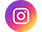  Like us on Facebook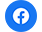  Join us on Linkedin 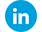 